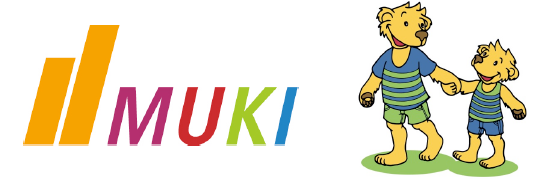 Halli hallo, bald ist es soweit!!!Unser MUKI-Turnen steht vor der Tür! Alle Mütter, Väter, Grossmütter, Grossväter, Gottis oder Göttis sind herzlich eingeladen, mit ihrem Kind ab 3 Jahre bei mir das MUKI-Turnen zu besuchen. Gemeinsam werden wir spielerisch den Kindern die Freude am Turnen vorleben.Kursbeginn: 	Mittwoch, den 14. Oktober 2020Zeit: 	09:55 Uhr bis 10:50 UhrKursort:	KUBUS-HalleKurskosten:	100 FrankenMaterialkosten: 	5 FrankenKursleiterin:	Tanja Steffen-LeemannAnmeldungen:	bis 11. Oktober 2020
schriftlich unter 078 876 97 55	oder an tsteffen@sterenberg.ch	die Teilnehmeranzahl ist beschränkt
benötigte Angaben:
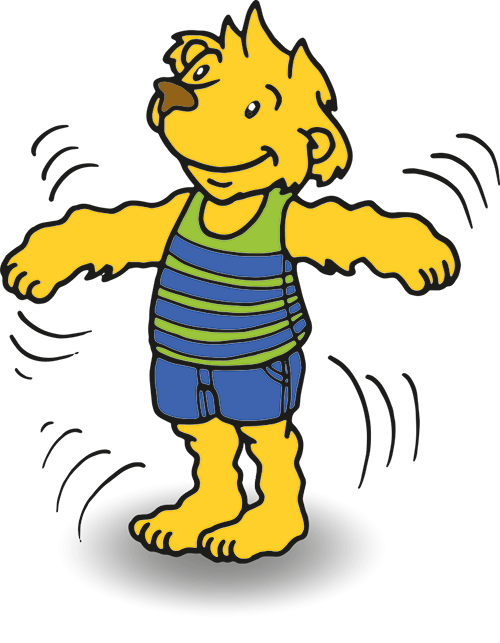 	Vorname und Geburtsdatum	(bei Kursbeginn min. 3 Jahre alt)		Familienname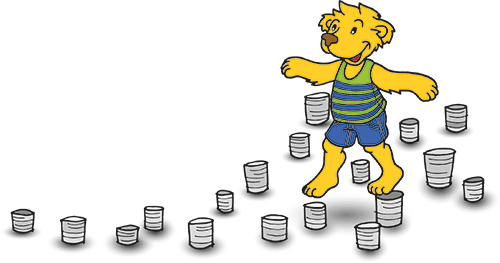 		Wohnadresse	Handynummer	E-Mail-Adresse